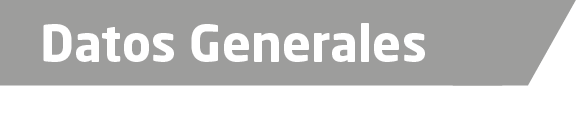 Nombre Ramón Meza MoraGrado de Escolaridad Doctor en Ciencias Jurídicas, Administrativas y de la Educación.Cédula Profesional (Licenciatura) 1884894Cédula profesional (Maestría) En trámiteTeléfono de Oficina 274- 743 - 29 - 50Correo Electrónico lic_memora@yahoo.com.mxeralesFormación Académica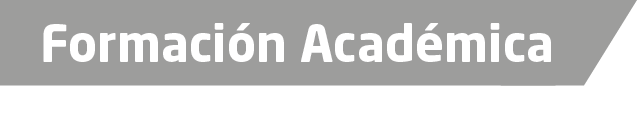 1982-1983Propedéutico en Facultad de Derecho de la Universidad Veracruzana, en Poza Rica, Veracruz.1983-1987Licenciatura en Derecho realizado en la Facultad de Derecho de la Universidad Veracruzana, en Poza Rica Veracruz.2010-2011Maestría en Ciencias Jurídicas y Sociales, en la Universidad de las Naciones, Papantla, Veracruz. 2012-2014Administrativas y de la Educación, en la Universidad de las Naciones, Papantla, Veracruz.Trayectoria Profesional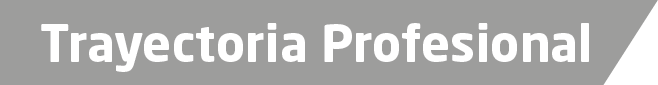 1987-1988Ingreso a la Procuraduría General de Justicia del Estado de Veracruz como agente de la Policía Judicial del 19 de noviembre de 1987 al 4 de enero de 1988.1992-1992agente del ministerio público investigador en Pánuco Veracruz de mayo de 1992 a agosto de 1992.1995-1997Agente del Ministerio Público Investigador en Tierra Blanca Veracruz de mayo de 1995 a enero de 1997.2016-2017Fiscal Especializado en Migrantes con residencia en Acayucan, Veracruz del 22 de marzo del 2016 a la fecha 2015-2016Fiscal Sexto en la Unidad Integral de Procuración de Justicia en el Distrito Judicial VII Poza rica, Veracruz, de 03 de agosto de 2015 al 21 de marzo del 2016.2017- A la FechaFiscal Primero Orientador en la Sub Unidad de Atención Temprana de Tierra Blanca, Veracruz.A de Conocimiento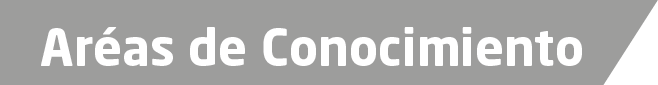 Derecho Constitucional* Derecho Civil* Derecho Penal* Derecho Administrativo* Derecho Laboral.